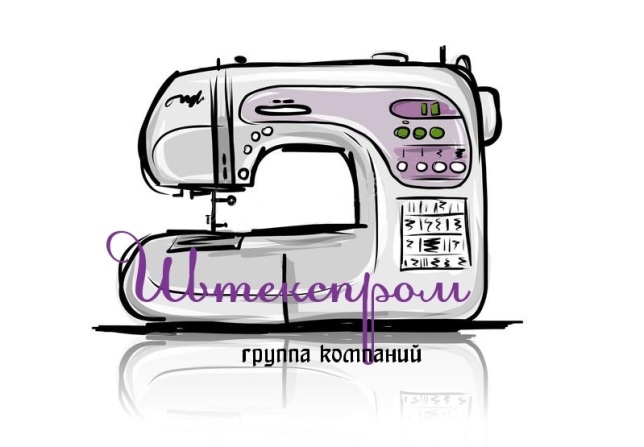 Постельное белье комплектами и по отдельности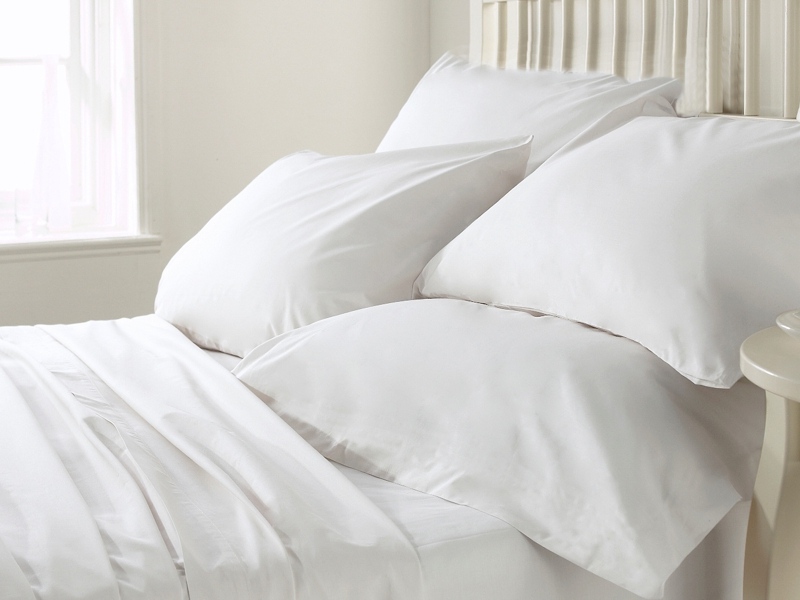 ПОПЛИНБЯЗЬСАТИНПроизводим пошив из любой ткани по Вашим размерамДоставка до ТК в нашем городе –бесплатноРаботаем с НДС и безЦена указана за 1 единицу товара, без стоимости доставки.Цена на КПБ указана без индивидуальной упаковкиПри оплате за наличный расчет предусмотрены скидкиРасцветки могут отличаться, в ассортименте.Товар сертифицированООО Группа Компаний ИВТЕКСПРОМ                                                                                                                                                   Т/факс: (4932)344-615, 8-905-109-46-15                                                                                                                                                                                   сайт:ivteksprom.rue-mail: sale@ivteksprom.ruКонтактное лицо: ЕвгенияПоплин 100% хлопок, отбеленный, пл. 120 гр.Поплин 100% хлопок, отбеленный, пл. 120 гр.Пододеяльник 1,5 сп. (150*215) – 497 руб.Простыня 1,5 сп. (150*215) – 253 руб.Наволочка 70*70 – 99 руб.Наволочка 50*70 - 77 руб.Пододеяльник 2,0 сп. (175*215) – 580 руб.Простыня 2,0 сп. (175*215) – 302 руб.Простыня евро (200*220) – 346 руб.Пододеяльник евро (200*220) – 662 руб.Простыня евро макси (220*240) – 415 руб.Пододеяльник евро макси (220*240) – 793 руб.Бязь 100% хлопок, ГОСТ  отбеленная, пл. 140 гр.Бязь 100% хлопок, ГОСТ  отбеленная, пл. 140 гр.Пододеяльник 1,5 сп. (150*215) – 317 руб.Простыня 1,5 сп. (150*215) – 163 руб.Наволочка 70*70 – 68 руб.Наволочка 50*70 - 47 руб.Пододеяльник 2,0 сп. (175*215) – 449 руб.Простыня 2,0 сп. (175*215) – 230 руб.Простыня евро (200*220) – 265 руб.Пододеяльник евро (200*220) – 554 руб.Простыня евро макси (220*240) – 317 руб.Пододеяльник евро макси (220*240) – 618 руб.Сатин 100% хлопок отбеленный, пл. 140 грСатин 100% хлопок отбеленный, пл. 140 грПододеяльник 1,5 сп. (150*215) – 777 руб.Простыня 1,5 сп. (150*215) – 396 руб.Наволочка 70*70 - 152 руб.Наволочка 50*70 - 118 руб.Пододеяльник 2,0 сп. (175*21) – 905 руб.Простыня 2,0 сп. (175*215) – 463 руб.Простыня евро (200*220) – 530 руб.Пододеяльник евро (200*220) – 1033 руб.Простыня евро макси (220*240) – 634 руб.Пододеяльник евро макси (220*240) – 1235 руб.Страйп сатин (1*1, 2*2, 3*3), плотность 140 гр. Страйп сатин (1*1, 2*2, 3*3), плотность 140 гр. Пододеяльник 1,5 сп. (150*215) – 988 руб.Простыня 1,5 сп. (150*215) – 500 руб.Наволочка 70*70 -  135 руб.Наволочка 50*70 -  105 руб.Пододеяльник 2,0 сп. (175*215) –798 руб.Простыня 2,0 сп. (175*215) –409 руб.Простыня евро (200*220) –468 руб.Пододеяльник евро (200*220) –912 руб.Простыня евро макси (220*240) –560 руб.Пододеяльник евро макси (220*240) –1089 руб.Подушка 70*70/ 50*70Материал чехла: микрофибрабелая с тиснением Наполнитель: холлофайбер.Индивидуальная упаковка шуршащий пакет.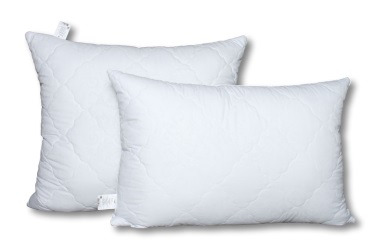 295 руб.  /230 руб.Подушка 70*70/ 50*70Материал чехла: тик 100% хлопок,кант атласный. Наполнитель:искусственный лебяжий пух.Индивидуальная упаковкашуршащий пакет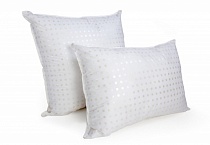 370 руб./ 285руб.одеяло 1,5 сп.Материал чехла: микрофибра белаяс тиснением пэ 100%, кантатласный. Наполнитель экофайбер300 гр/м2. Индивидуальнаяупаковка шуршащий пакет.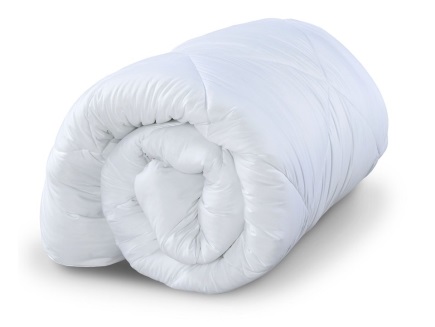 595 руб.одеяло 1,5 сп.Материал чехла: бязь плотностьгр/м2, отбеленная, хлопок 100%,Наполнитель бамбуковое волокно300 гр/м2. Индивидуальнаяупаковка шуршащий пакет.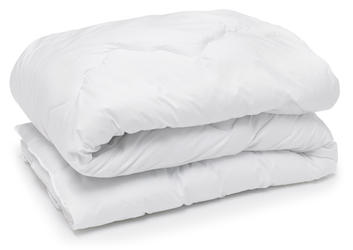 555 руб.НаматрасникМатериал: бязь плотность 120гр/м2,отбеленная, 100 % хлопокнаполнитель синтепон 100 гр/м2,стеганный. Резинка на 4 углах.Упаковка пакет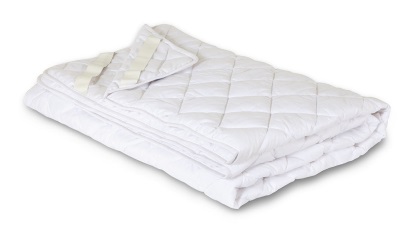 346 руб.Саше накровать 1,5 спМатериал: ультрастеп тканьполисатин 60*150 см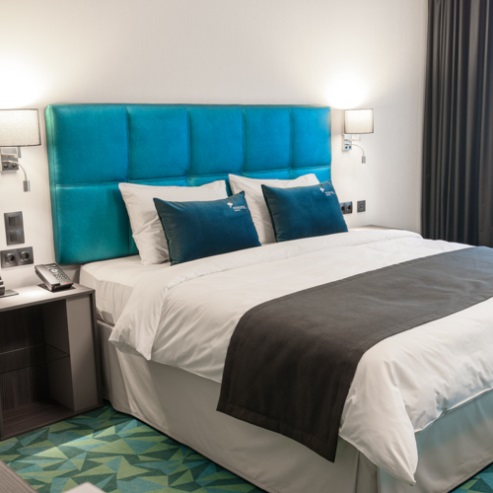 167 руб.Халат махровый Махра двухсторонняя 400гр./м2 
Халат запашной на поясе и накладными карманами спереди. Размер 42-52 Размер 54-56  Размер 58-60Размер 62-64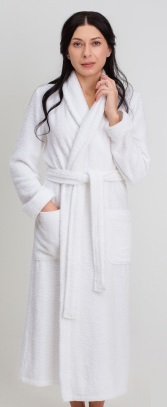  1095  руб.1130 руб.1140 руб.1225 руб.Халат вафельныйПлотность ткани 220 гр/м2 
Халат запашной с накладными карманами и поясом.  Размер 42-52 Размер 54-56  Размер 58-60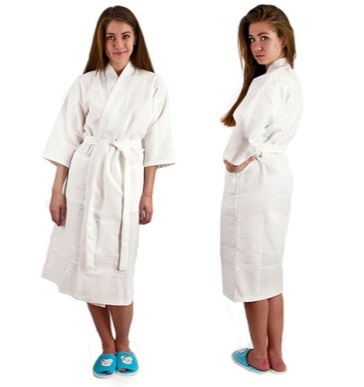 510 руб.550 руб.572 руб.Халат бамбукТкань бамбук Турция 380гр./м2 
Халат запашной на поясе и накладными карманами спереди. Состав40% хлопок 
40% бамбук 
20% полиэстер 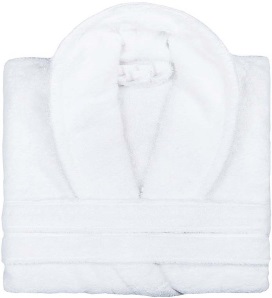 1800 руб.ТапочкиТапочки махровые, открытый/закрытый нос (подошва ЭВА 3мм) Состав: верх - синтетическая махра, стелька - синтетическая махра, подкладка - картон, отделка -спанбонд, подошва - ЭВА 3 мм.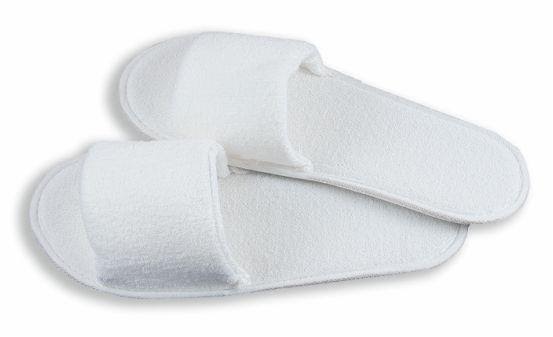 63 руб./65 руб.Полотенце махровоеСтрана производитель: Туркмения 
Плотность 450гр/м.кв. 40*7050*9070*140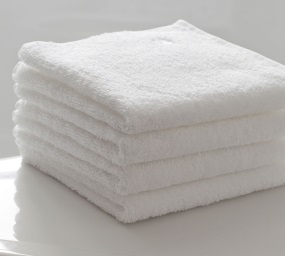 64 руб.104 руб.223 руб.Коврик для ногСтрана производитель: Туркмения 
Плотность 700гр/м.кв.  50*70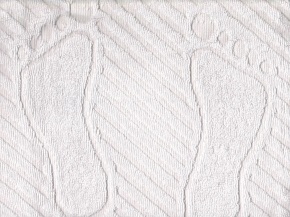 135 руб.